Diocese Safeguarding Handbook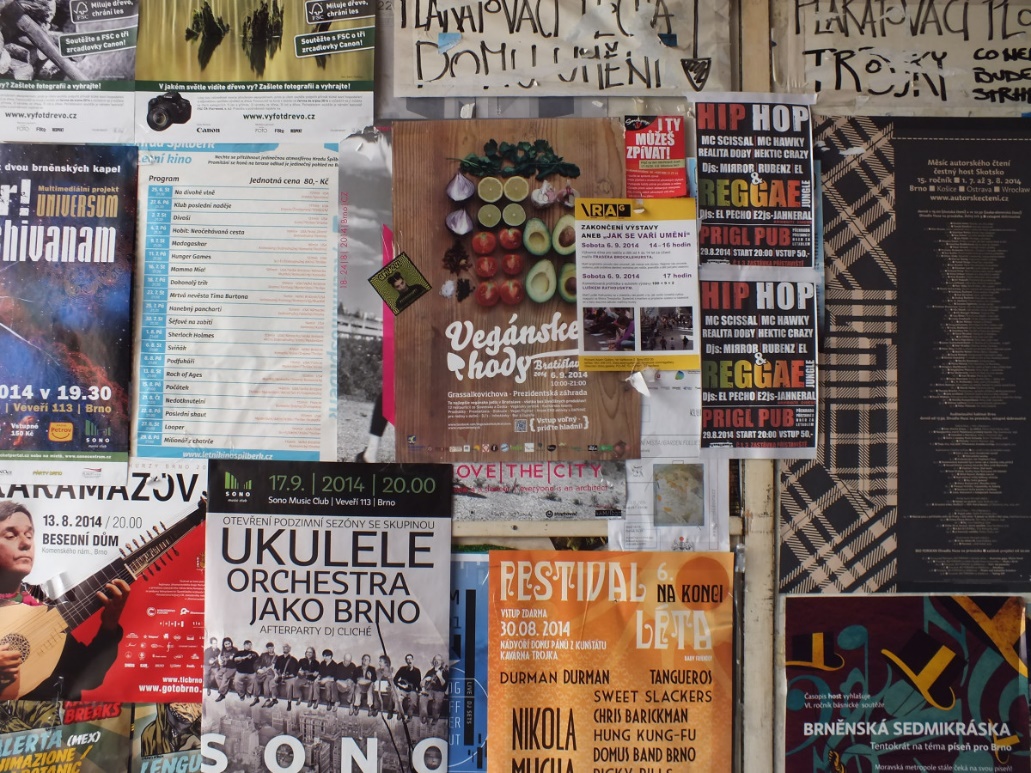 Section 4: Quick Guides and Posters4.1  Our PVG Co-Ordinator Poster Template for Noticeboards4.2  Childline and Age UK information4.3  Safeguarding Checklist4.4  Safer Recruitment Checklist4.5  PVG ID Requirements4.6  Induction Checklist4.7  Codes of Good Practice4.1  PVG Co-Ordinator Noticeboard PosterOUR PVG  CO-ORDINATORPlease speak to the PVG Co-ordinator if you have a concern about how children or vulnerable adults are treated.   You may also contact the Provincial Safeguarding Officer:  Tel: 	0131 225 6357 / 07881868387          Email: 	safeguarding@scotland.anglican.org 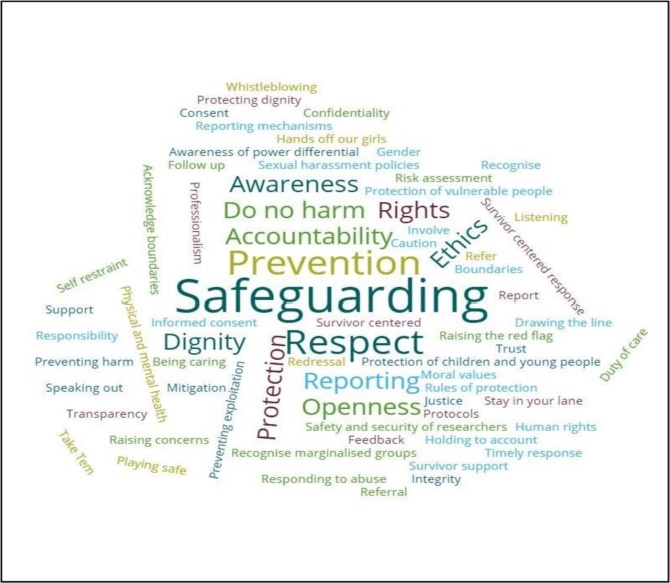 4.2  Website LinksSometimes, issues raised are not “safeguarding” and we may need to sign-post individuals to other organizations.  The following organizations have lot of useful resources and information including posters for charges to use.  The list is not exhaustive and can be customized to best suit your location.It would be good practice to publicize the Childline and Silverline numbers on a noticeboard or in the charge magazine.  ChildlineNow part of the NSPCC, Childline provides support for young people on line, by email or via the telephone (24/7)on a wide range of topics from exam results, bullying, addiction, abuse to mental health for children and young people.  The site provides an easier to understand option for Under 12’s which is accessible from the main site and can be translated into different languages.    Click here to access the website:  Childline   www.childline.org.ukTelephone  0800 11 11  Users on the O2 network may need to dial:  116 111 or use an on-line options.  O2 are working to rectify this problem.AGE UKCan offer advice and information to older people on a wide range of subjects including financial, legal, health and wellbeing, care, work and using the internet.  It also offers a 24/7 be-friending service (silverline) for older people that may feel isolated:The website can be accessed here:  Age UK  Or go to www.ageuk.org.ukTelephone: 				 	0800 077 8751The Silver Line telephone number is:  	0800 4 70 80 90The Scottish Prison Service The SPS has an excellent page on its website with lots of organisations that can offer support to families whether suffering the effects of imprisonment or not. The website can be accessed here.  Or go to www.sps.gov.uk/Families/WhereCanIGetSupportDomestic Violence4.3  Safeguarding Check-listIf the answer to any of these questions is no, action must be taken by the PVG Co-ordinator.4.4  Safer Recruitment ChecklistThis should be completed as part of the recruitment process for all roles both paid and un-paid and attached to the application form and paperwork of the successful candidate.4.5  Checklist of ID Requirements for PVG Scheme ApplicationsRegardless of whether you are applying for PVG Scheme Membership or a Scheme Record Update you need to show your co-ordinator three proofs of ID of which at least one must be photographic, and the others must be recent official documents giving proof of current address. Photographic Verification (at least one required) 1. Passport (UK or overseas) 2. Driving licence with photograph (also counts as one of the two required address verification documents) 3. Other forms of CURRENT photo ID: UK Government Department Pass/Card, Employee ID Card, NHS Scotland ID Card, Armed Forces ID Card, National Union Student ID, University ID, Young Scot Card Verification of Current Address (at least two required) 1. Bank or building society statement (within last 3 months) 2. A utility bill (within last 3 months) 3. Credit or store card statement (within last 3months) 4. Financial statement (e.g. Mortgage, Personal loan papers, ISA)(within last 3 months) 5. Correspondence from statutory bodies (e.g. Benefits Agency, Employment Services; Central or Local/Government Departments) (within last 3 months) 7. Visa 8. Work Permit 9. Driving licence without photograph Where the applicant cannot provide Photographic Evidence of Identity (Passport etc) If the applicant does not have the required documentation for photographic evidence then they should supply a passport sized photograph and a letter signed and dated by a responsible person which states ‘I certify that [name of person] residing at [full address] has been known by me for [duration of time]. Sign, address and date.’ Please note this letter should not be completed by the same person checking the identity.4.6  Induction Check-listNew Employee / VolunteerInduction Checklist 4.7   Code of Good PracticeAdopt the SEC Safeguarding Policy.Always get references and follow Safer Recruitment procedures.Ensure no-one commences a role until PVG checks have been completed (if applicable).Ensure that all employees and volunteers have an agreed role description setting out clear responsibilities.Ensure all employees and volunteers receive safeguarding training and know who to contact with any concerns.Follow agreed procedures for protecting children and young people.  Discuss safeguarding procedures as part of the planning process for events.Review proposals for out-reach work – is the church best placed to deliver the service or should it only sign post users to others?Plan services and events to minimise situations where the harm or abuse of children/young people/vulnerable adults may occur e.g limit one-to-one contact, have parents/carers present as much as possible.Consider pastoral visiting arrangements on an individual basis – do visits need two people?Always get consent for children / young people to attend an event without parents.Our PVG Co-ordinator is:Telephone:NotesIs the SEC policy for safeguarding on display in the charge?YES/NOAre the Childline and Silverline numbers on display in the charge?YES/NODoes the charge have a PVG Co-ordinator?YES/NOHave they attended a PVG training course?YES/NOAre their name and contact details on display in the charge?YES/NOIs the PVG Co-ordinator involved in all recruitment within the charge?YES/NOIs the PVG Co-ordinator involved in the induction process for new workers and volunteers?YES/NODoes the Vestry have safeguarding on the agenda for meetings?YES/NOIs a safeguarding report presented at each AGM?YES/NODo vestry members know who to contact regarding safeguarding if the PVG Co-ordinator is not available?YES/NOHas the vestry identified a “Regulated Work Employer”?YES/NODoes the vestry have a register of “Regulated Work” roles  and  Positions of Trust” within the charge?YES/NOWho is responsible for maintaining the register?Is a record of safeguarding training maintained by the PVG Co-ordinator?YES/NONotesHas the PVG Co-ordinator been involved in the recruitment process?YES/NOHas the post paid or unpaid been advertised?YES/NOHas an interview panel been convened? (Required for both paid and unpaid roles)YES/NOIs everyone on the interview panel aware of the SEC Safer Recruitment procedures?YES/NOHave roles and questions been agreed by panel members?YES/NOAre job descriptions available for all posts paid and un-paid within the charge?YES/NOHave reference been taken up for all roles paid and unpaid?YES/NOIs the candidate aware that appointment is subject to references and a PVG Check (if required)YES/NOHas a  PVG applications submitted and approved before the person commences?YES/NO/NADoes the staff member or volunteer have an identified supervisor to whom they report?YES/NO if yes, please give nameHas the person been given safeguarding awareness training as part of the induction process?YES/NODoes the person know the name of the PVG Co-ordinator?YES/NONameRoleChurchThe Church DateQuestions Facilities such as toilets, kitchen, break area, transport and parking Provide a tour of the facilities, church and maybe the local areaProvide information about the other organisations who use the building Expenses Information about telephones, IT and keys if relevant The RoleIntroduction to the roleThe role/job description including the boundaries of the role Management and support information Sign contract, confirmation of terms of appointmentDiscuss any concerns about the roleDate of safeguarding training Information on meetings and communicationsProvide details about insuranceProvide any required equipment or uniformTrial period and review date Policies and ProceduresProvide information on policies and procedures within the Church and how to access themThe  SEC/Diocese/Church website Safeguarding Policies and ProceduresHealth and Safety First Aid Code of ConductConfidentiality GDPRSigned by WorkerDateSigned by Vestry MemberDateReview Date